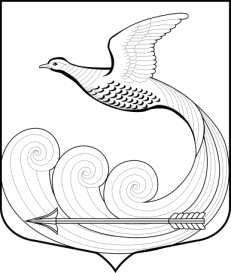 СОВЕТ ДЕПУТАТОВМУНИЦИПАЛЬНОГО ОБРАЗОВАНИЯ КИПЕНСКОЕ СЕЛЬСКОЕ ПОСЕЛЕНИЕ ЛОМОНОСОВСКОГО МУНИЦИПАЛЬНОГО РАЙОНАЛЕНИНГРАДСКОЙ ОБЛАСТИ ЧЕТВЕРТОГО СОЗЫВАР Е Ш Е Н И Е     от «11» марта 2021 года                                                               № 7Об утверждении плана нормотворческой деятельности Совета депутатов МО Кипенское сельское поселениеЛомоносовского муниципального района Ленинградскойобласти на первое полугодие 2021 г.В соответствии с Федеральным законом от 06.10.2003 № 131-ФЗ «Об общих принципах организации местного самоуправления в Российской Федерации», Уставом муниципального образования Кипенское сельское поселение, а так же в связи с изменениями федерального и регионального законодательства, необходимостью приведения в соответствие с действующим законодательством нормативных правовых актов совет депутатов МО Кипенское сельское поселение, совет депутатов РЕШИЛ:1. Утвердить прилагаемый план нормотворческой деятельности Совета депутатов МО Кипенское сельское поселение Ломоносовского муниципального района Ленинградской области на первое полугодие 2021 г. (Приложение 1).2. Опубликовать (обнародовать) настоящее решение в средствах массовой информации и разместить на официальном сайте МО Кипенское сельское поселение в сети Интернет.3. Настоящее решение вступает в силу со дня его официального опубликования (обнародования).Председатель совета депутатовМО Кипенское сельское поселение                                                                     М.В. Кюне  Приложение 1к решению Совета депутатов МО Кипенское сельское поселение№ 7 от 11.03.2021г.№ п/пНаименование планируемого муниципального акта и основанияСрок подготовки и принятияОтветственные исполнителиВнесение изменений в Устав в части полномочий:ОМС предоставлено право на осуществление мероприятий по оказанию помощи лицам, находящимся в состоянии алкогольного, наркотического или иного токсического опьяненияФЗ от 29.12.2020 № 464-ФЗ «О внесении изменений в отдельные законодательные акты Российской Федерации в части оказания помощи лицам, находящимся в состоянии алкогольного, наркотического или иного токсического опьянения»Март-апрель 2021г. Внесение изменений в Устав МО и принятие нормативного правового акта СД в целях  реализации инициативы жителей МО по решению вопросов местного значения или иных вопросов, право решения которых предоставлено органам местного самоуправления (инициативный проект).ФЗ от 20.07.2020 г. № 236-ФЗ «О внесении изменений в Федеральный закон «Об общих принципах организации местного самоуправления в Российской Федерации»Март-апрель 2021г.  Внесение изменений в Устав в части полномочий: ОМС предоставлено право обеспечивать жилым помещением сотрудника полиции, на период выполнения обязанностей участкового уполномоченного на территории МО.ФЗ от 20.07.2020 г. № 236-ФЗ «О внесении изменений в Федеральный закон «Об общих принципах организации местного самоуправления в Российской Федерации».   Март-апрель 2021 г.Внесение изменений и дополнений в Положение в муниципальном образовании Кипенское сельское поселение МО Ломоносовский муниципальный район Ленинградской области в связи с изменениями бюджетного законодательства.Бюджетный кодекс РФ (ст.78.4).ФЗ от 13.07.2020 г.  № 192-ФЗ «О внесении изменений в Бюджетный кодекс Российской Федерации в связи с принятием Федерального закона «О государственном (муниципальном) социальном заказе на оказание государственных (муниципальных) услуг в социальной сфере».ФЗ от 20.07.2020 г. № 216-ФЗ «О внесении изменений в БК РФ».Март-апрель2021 г.Несение изменений и дополнений в Положение Положения о порядке предоставления жилых помещений специализированного жилищного фонда муниципального образования  Кипенское сельское поселение муниципального образования Ломоносовский муниципальный район Ленинградской области, утвержденное решением Совета депутатов № 56 от 11.12.2018г.Жилищный кодекс РФ (п. 3.1 ст. 95).Март-апрель 2021 г.